State of New JerseyDepartment of TreasuryDivision of Purchase & PropertyDeclaration of Removal of all Hard Drives and Other Data Storage Devices on Surplus Computer and other Electronic DevicesDepartment 	     	P.O. Box #	     	Contact Name	     	Phone #	     	Fax #	     	Requirements:Completed forms must be sent to the Treasury Bureau of Special Services (B.O.S.S.) warehouse by fax (609) 588-0483 or email boss.warehouse@treas.state.nj.us to obtain approval to ship.Each Department must “sanitize” all equipment capable of storing data by physically removing all hard drives, storage disks, memory sticks and any other devices capable of storing data.  The media must be purged in accordance with the Office of Information Technology Policy 09-10-NJOIT, Information Disposal and Media Sanitization.This form applies to all desktop and laptop computers, copiers, multifunction devices (print/fax/scan/copy), servers, cell phones, PDAs, notebooks, smart phones, and any other electronic device with data storage capabilities that is to be declared surplus.No arrangements may be made to drop off or have picked up any covered equipment until after approval by, and in coordination with, the B.O.S.S. warehouse staff.This form must be filled out completely and authorized/certified by the Department and its’ IT Director.  Incomplete or unsigned forms will be returned to the department contact.The original signed form must accompany the shipment to the warehouse or be given to the driver at time of pick-up. Any discrepancy between the count on this form and the physical count will result in refusal of the entire shipment.  The discovery of any storage device in a shipment will result in refusal of the entire shipment.  Should a drive be discovered in a shipment after delivery has been accepted, that entire shipment will be segregated and must be picked up by the owning agency within 48 hours.This is a joint Division of Purchase & Property, Division of Property Management, and Office of Information Technology initiative to protect all confidential, personal, and sensitive data from unauthorized access.I hereby approve the surplus declaration of       pieces of equipment meeting the above criteria: Departmental/Agency approval _______________________________________________________  Date 	     	(Signature)Print Name 	     	  Title	     	I hereby attest that all       pieces of equipment meeting the above criteria have been properly sanitized by physical removal of all storage devices/media.Information Technology Certification	  Date 	     	(Signature)Print Name _     _________________________________________	 Title	     _____________________To be completed by owning Department/Agency and B.O.S.S. personnel at time of transfer. These signatures attest to count only, not to absence of data storage devices.Date Equipment Picked Up/Delivered  _______   # of Pieces _____   Department Signature ___________________________Date B.O.S.S. Accepted Equipment ____________   # of Pieces _____   B.O.S.S. Signature ______________________________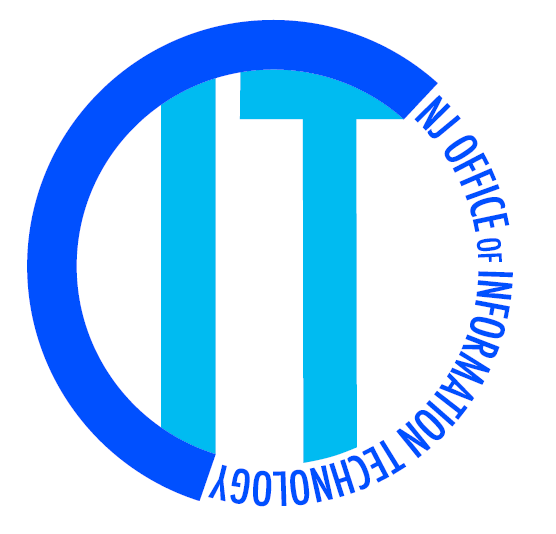 Repurpose Sanitization Validation Form Department 	     	P.O. Box #	     	Contact Name	     	Phone #	     	Fax #	     	Requirements:Each Department must “sanitize” all equipment capable of storing data by purging all hard drives, storage disks, memory sticks and any other devices capable of storing data. The media must be purged in accordance with the Office of Information Technology Policy 09-10-NJOIT, Information Disposal and Media Sanitization.This form applies to all desktop and laptop computers, copiers, multifunction devices (print/fax/scan/copy), servers, cell phones, PDAs, notebooks, and any other electronic device with data storage capabilities that is to be declared surplus.This form must be filled out completely and authorized/certified by the Department and its’ IT Director.This is a joint Division of Purchase & Property, Division of Property Management, and Office of Information Technology initiative to protect all confidential, personal, and sensitive data from unauthorized access.I hereby approve the surplus declaration of       pieces of equipment meeting the above criteria: Departmental/Agency approval _______________________________________________________	  Date 	     		(Signature)Print Name 	     		  Title	     	I hereby attest that all       pieces of equipment meeting the above criteria have been properly sanitized by purging of all storage devices/media and are in full compliance with the Office of Information Technology Policy Standard 09-10-NJOIT, Information Disposal and Media Sanitization.Information Technology Certification _______________________________________________________	Date	     		(Signature)Print Name _     _________________________________________	  Title	     ________________________Media Destruction FormDepartment	     	P.O. Box #	     	Contact Name	     	Phone #	     	Fax #	     	Vendor Name	     	Vendor Signature	Date Conducted	     	Conducted by	     	Sanitization Method Used:	     	Requirements:Completed forms must be filed by the Agency.Each Department must “sanitize” all equipment capable of storing data by destroying all hard drives, storage disks, memory sticks and any other devices capable of storing data.  The media must be purged in accordance with the Office of Information Technology 09-10-NJOIT, Information Disposal and Media Sanitization.This form applies to all desktop and laptop computers, copiers, multifunction devices (print/fax/scan/copy), servers, cell phones, PDAs, notebooks, and any other electronic device with data storage capabilities that is to be declared surplus.This form must be filled out completely and authorized/certified by the Department and its’ IT Director.This is a joint Division of Purchase & Property, Division of Property Management, and Office of Information Technology initiative to protect all confidential, personal, and sensitive data from unauthorized access.I hereby approve the surplus declaration of       pieces of equipment meeting the above criteria: Departmental/Agency approval _______________________________________________________	  Date 	     		(Signature)Print Name 	     		  Title	     	I hereby attest that all       pieces of equipment meeting the above criteria have been properly sanitized by purging of all storage devices/media and are in full compliance with the Office of Information Technology Policy Standard 09-10-NJOIT, Information Disposal and Media Sanitization.Information Technology Certification _______________________________________________________	Date	     		(Signature)Print Name _     _________________________________________	   Title	     ________________________Agency Onsite PickupMedia Sanitization Validation FormItem DescriptionMake/ModelSerial NumberBackup Made (Y/N)Backup LocationDate ConductedValidation SignatureNamePhone #Item DescriptionMake/ModelSerial NumberBackup Made (Y/N)Backup LocationDate ConductedValidation SignatureNamePhone #Vendor Name:Vendor Name:Vendor Signature:Organization: Organization: Organization: Item Description: Item Description: Item Description: Make/Model:Make/Model:Make/Model:Serial Number(s)/Property Number(s):Serial Number(s)/Property Number(s):Serial Number(s)/Property Number(s):Backup Made of Information:             Yes           NoBackup Made of Information:             Yes           NoBackup Made of Information:             Yes           NoIf Yes, Backup Location:       If Yes, Backup Location:       If Yes, Backup Location:       Are the data contained on this media subject to a Legal Hold Notice?                     Yes             No Are the data contained on this media subject to a Legal Hold Notice?                     Yes             No Are the data contained on this media subject to a Legal Hold Notice?                     Yes             No Item Disposition:           Purge  Destroy Date Conducted:       Date Conducted:       Item Disposition:           Purge  Destroy Conducted By:       Conducted By:       Item Disposition:           Purge  Destroy Phone #:       Phone #:       Item Disposition:           Purge  Destroy Validated By:       Validated By:       Item Disposition:           Purge  Destroy Phone #:       Phone #:       Sanitization Method to be Used (Example; Active Killdisk, incineration, etc.):Sanitization Method to be Used (Example; Active Killdisk, incineration, etc.):Sanitization Method to be Used (Example; Active Killdisk, incineration, etc.):Final Disposition of Media:          Disposed  Reused Internally  Reused Externally  Returned to Manufacturer  Other: Final Disposition of Media:          Disposed  Reused Internally  Reused Externally  Returned to Manufacturer  Other: Final Disposition of Media:          Disposed  Reused Internally  Reused Externally  Returned to Manufacturer  Other: 